Publiceringsstrategi på Aalborg UniversitetPubliceringsstrategi skemaStrategirammeOverordnede overvejelser i begyndelsen af processen kan adressere:HvadHvorProfileringSamarbejdeHvad Perspektiv for strategien – hvad er publiceringsstrategien en del af?Er jeres/din strategi langsigtet eller kortsigtet (tidshorisonten)Overvej type af publikation: Tidsskriftartikler, bøger, antologibidrag, rapport, konferenceartikel.HvorOvervej hvilket tidsskrift, forlag eller konference publikationen skal udgives ved eller præsenteres på.Er der på forhånd nogle krav fra eksempelvis bevillingsgivere, som skal opfyldes (publikationen og/eller data skal være Open Access). Profilering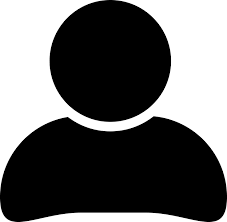 Udarbejd en profileringsplanHvilke digitale platforme vil du anvende til at profilere din forskning (Twitter, LinkedIn, Facebook etc.)Forsker ID (ORCID, Scopus Author ID, Research ID)Forskerprofiler (VBN-profilen, Google Scholar profile, andre profiler)Deling af artikler via Open Access (arkivering af artikler I Pure). Værktøj: How can I share itDeling af forskningsdata (CLAUUDIA)Skrive og blogge før publicering (OBS: tjek tidsskrifter og forlags politik over omtale før publicering)Samarbejde/netværk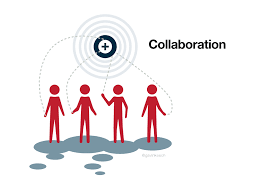 Overvej om du/I skal samarbejde med andre? Strategisk samarbejdeInternt/eksternt samarbejdeSamarbejde med virksomhederSamarbejde er en fordel i BFI-sammenhæng!Er der en fordel ved at skrive alenePubliceringsovervejelserNår strategierne er afklaret, følger de nærmere overvejelser omkring den enkelte publikation og hvordan målgruppen på bedste vis adresseres:Aims/scope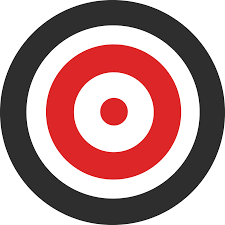 Tidsskriftet/forlaget/konferencens fagområde og indholdHvordan når du din målgruppe?Er tidsskriftet mere generelt eller er det specialiseret?Tidsskriftets/forlagets/konferencens målgruppeGeografisk rækkevidde (regionalt, nationalt, internationalt) Berigelse (design, layout, indeksering i databaser, markedsføring)FagfællebedømmelseEr tidsskriftet fagfællebedømt?Tilbyder forlaget fagfællebedømmelse på hele manuskriptet (krav for at få BFI-point) eller kun på dele af manuskriptet?Hvilken type fagfællebedømmelse ((single blind (bedømmerens navn er anonymiseret), double blind (både forfatters og bedømmers navn er anonymiseret) eller åben (hele processen er transparent))Hvad er tidsskriftets afvisningsprocent Hvor lang tid tager publiceringsprocessen?Værktøjer: Cabell’s whitelist Ulrichs (indeholder information om mere end 300.000 tidsskrifter, bl.a. om indeksering, tilgængelighed, publiceringshyppighed etc.) Genfinding/synlighed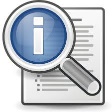 Er tidsskriftet indekseret i de store databaser?Værktøjer: Ulrichs (indeholder information om mere end 300.000 tidsskrifter, bl.a. om indeksering, tilgængelighed, publiceringshyppighed etc.)Scopus (citationsdatabase)Web of Science (citationsdatabase) PubMed (medicinsk database) Directory of Open Access Journals (DOAJ)Open Access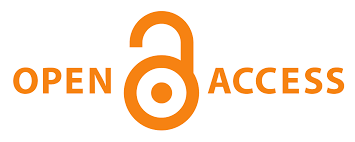 Tjek krav fra bevillingsgiver om Open AccessEr Open Access-publicering en mulighed?Forstå vejen til Open Access:Den grønne vej – selvarkivering af det fagfællebedømte, accepterede manuskript i VBN (uden omkostninger)Den gyldne vej – publicering i rene Open Access-tidsskrifter (Omkostninger i form af Article Processing Charges)Pris. Cost/benefit. Sørg for at omkostninger til gylden Open Access-publicering kan finansieres (ex. Fra bevillingsgivere)Undersøg AAU’s aftaler om Open Access-publicering ved nogle forlagVærktøjer: VBN-teamets side om Open Access Directory of Open Access JournalsPrestige (Impact factor og andre bibliometriske indikatorer)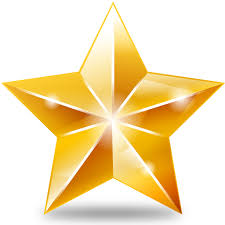 Tjek et tidsskrifts prestige ved at kigge på dets impact. Der findes flere forskellige.Værktøjer:Journal Impact factor (JIF)Scimago Journal Rank (SJR)Source Normalized Impact per Paper (SNIP)Den Bibliometriske Forskningsindikator (BFI-niveau) – se BFI autoritetslisten over tidsskrifterTroværdighed 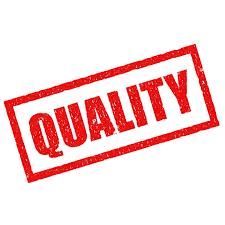 Tjek tidsskriftets/forlagets troværdighedUndgå predatory tidsskrifter/forlag/konferencerTjek konferencens arrangører og sponsorerVærktøjer tidsskrifter: Think-Check-SubmitCabell’s black list over predatory tidsskrifterVærktøjer forlag: OAPEN library Directory of Open Access Books – DOAB Open Access Scholarly Publishers Association - OASPAVærktøj konferencer: Think-Check-AttendForeløbig titel eller emnePublikationstype (tidsskriftartikel, bogbidrag, bog etc.)Ca. dato (ex. Forår 2019)Medforfatter(e)Tilsigtet tidsskrift(er)/forlag/målgruppeKontekst12345